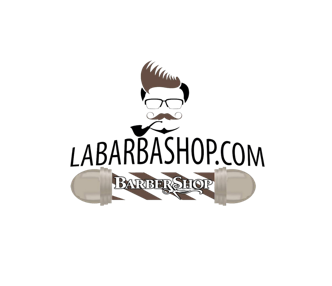 MODULO DI RECESSO
ai sensi dell'art.49, comma 1, lett. h), D. Lgs. 21 Febbraio 2014, n.21
Modifiche e integrazioni al D. Lgs. 6 Settembre 2015, n. 206 recante Codice del Consumo (compilare e restituire il presente modulo solo se si desidera recedere dal contratto) Spett.le Beauty Free Srl. Via Piazza Vittorio Emanuele III n° 26 Bagheria (PA) 90011 ITALIA Contatti email: beautyfree.amm@virgilio.it Tel : +39 091/962498 Fax : +39 091/900667 Mobile: 389/1836893.*Con la presente il/la sottoscritto/a ....................................................................................................................................................... *Residente all’indirizzo ..................................................................................................................................................... ..................................................................................................................................................... ..................................................................................................................................................... *Numero di telefono: ......................................... *Email: ......................................... *Notifica il recesso del contratto di vendita dell’ordine n° .................................................... Tramite l’invio di raccomandata A/R, o via mail all’indirizzo di posta elettronica beautyfree.amm@virgilio.itdel/i seguente/i bene/i o servizio/i: Articolo ............................................. Quantità ................................. Ordinato il ................................. Articolo ............................................. Quantità ................................. Ordinato il .................................. Articolo ............................................. Quantità ................................. Ordinato il .................................. Articolo ............................................. Quantità ................................. Ordinato il .................................. Articolo ............................................. Quantità ................................. Ordinato il .................................. Articolo ............................................. Quantità ................................. Ordinato il .................................. Articolo ............................................. Quantità ................................. Ordinato il ................................. *Data ................................. *Firma ........................................................................ 